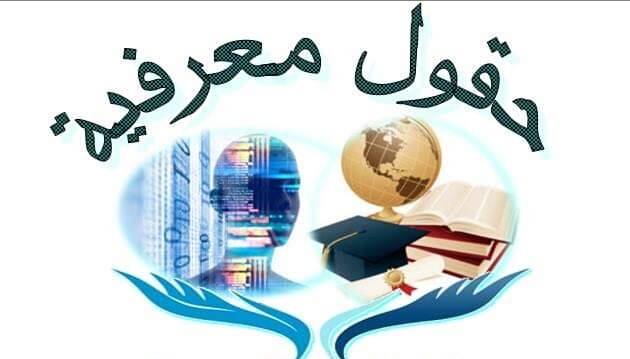 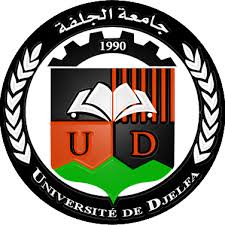 	استمارة عضوية لجنة المراجعينأنا الممضي أسفله:أوافق على الانضمام إلى اللجنة العلمية لمجلة حقول معرفية الصادرة عن جامعة زيان عاشور بالجلفة – الجزائر، من أجل تحكيم المقالات الاسم واللقب: الرتبة العلمية: الوظيفة:المؤسسة الأصلية: مجال التخصص العلمي :رقم الهاتفالبريد الإلكتروني: 